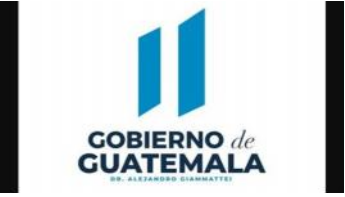 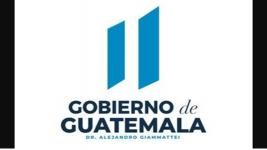 CODIGONOMBRES Y APELLIDOSSERVICIOS TÉCNICOS O PROFESIONALESHONORARIOS01-2021-029-DGCTFRANSISCA ROSALES MONROYTÉCNICOSQ                 5,000.0002-2021-029-DGCTARNULFO RAQUEL GARCIA LOPEZTÉCNICOSQ                 5,000.0003-2021-029-DGCTRUDY NOÉ RODRÍGUEZTÉCNICOSQ                 5,000.0004-2021-029-DGCTLUIS ALBERTO TORRESTÉCNICOSQ                 5,000.0005-2021-029-DGCTLUIS ANTONIO ESTEBAN PINEDATÉCNICOSQ                 5,000.0006-2021-029-DGCTPAULA PINEDA SAYTÉCNICOSQ                 5,000.0007-2021-029-DGCTBERNABE TRINIDAD PEREZTÉCNICOSQ                 5,000.0008-2021-029-DGCTLEANDRO DE JESUS ESTEBAN CAGUECTÉCNICOSQ                 5,000.0009-2021-029-DGCTGILBERTO XOL MAASTÉCNICOSQ                 5,000.0010-2021-029-DGCTHORACIO JOSE CENTENO RUIZTÉCNICOSQ                 6,000.0011-2021-029-DGCTJOSE ALEJANDO HERNANDEZ  YACTÉCNICOSQ                 6,000.0012-2021-029-DGCTFIDELINA MARIEL SANTOS ARDIANOTÉCNICOSQ                 6,000.0013-2021-029-DGCTJORGE BAUTISTA CORDEROTÉCNICOSQ                 6,000.0014-2021-029-DGCTLUIS ENRIQUE LÓPEZ ALBATÉCNICOSQ                 6,000.0015-2021-029-DGCTERICK JOSÉ FERNANDO  OSORIO ORTEGATÉCNICOSQ                 6,000.0016-2021-029-DGCTFREDY ALEXANDER  LUNA FLORESTÉCNICOSQ                 7,000.0017-2021-029-DGCTSILVIA FRANCISCA DEL CID RODRIGUEZTÉCNICOSQ                7,000.0018-2021-029-DGCTWILLIAMS EDUARDO SANCHEZ CHAVEZTÉCNICOSQ                7,000.0019-2021-029-DGCTMANUEL BENITO AJQUIJAY ORTIZTÉCNICOSQ                7,000.0021-2021-029-DGCTCARMEN MARIEL PÈREZ SANTOSTÉCNICOSQ                7,000.0023-2021-029-DGCTBEATRIZ ELENA BOBADILLA GODOYTÉCNICOSQ                7,000.0024-2021-029-DGCTREBECA ESPERANZA GONZALEZ MORALES DE CAMAREROTÉCNICOSQ                7,000.0025-2021-029-DGCTMARITZA JUDITH MOLINA PELLECERTÉCNICOSQ                7,000.0026-2021-029-DGCTKESVIN LEONARDO BARRIOS GARCÍATÉCNICOSQ                7,000.0027-2021-029-DGCTSINDY DAYANA ALVAREZ MORALESTÉCNICOSQ                7,000.0028-2021-029-DGCTBRYAN ESTUARDO RAMIREZ RAMIREZTÉCNICOSQ                7,000.0029-2021-029-DGCTMYNOR GIOVANNI SALVATIERRA FIGUEROATÉCNICOSQ                7,000.0030-2021-029-DGCTAURA YOLANDA RAMOS DE ARRIVILLAGATÉCNICOSQ                7,000.0031-2021-029-DGCTINGRID ADALGISA VALENZUELA SAMAYOATÉCNICOSQ                7,000.0032-2021-029-DGCTANA MARIA ALEJANDRA DE LA ROCA GOMARTÉCNICOSQ                7,000.0033-2021-029-DGCTEDUARDO JACOB SÁENZ SOLISTÉCNICOSQ                 8,000.0034-2021-029-DGCTJHONATHAN  RÉNE MORENO SÁNCHEZTÉCNICOSQ                 8,000.00CODIGONOMBRES Y APELLIDOSSERVICIOS TÉCNICOS O PROFESIONALESHONORARIOS35-2021-029-DGCTCARLOS RENÉ GIRÓN MAICATÉCNICOSQ                 8,000.0036-2021-029-DGCTERICK ROBERTO AQUINO LÓPEZTÉCNICOSQ               10,000.0037-2021-029-DGCTANA GABRIELA QUIÑOÑEZ GARCÍATÉCNICOSQ               10,000.0039-2021-029-DGCTPATRICIA PAOLA CASTELLANOS MARQUEZTÉCNICOSQ               10,000.0040-2021-029-DGCTANA GUADALUPE  ZACARÍAS ESTUPETÉCNICOSQ               10,000.0041-2021-029-DGCTKARLA SELENE FRANCO CRUZTÉCNICOSQ               10,000.0042-2021-029-DGCTLINDA EDILYN AZUCENA PUENTE SOTOPROFESIONALESQ               10,000.0043-2021-029-DGCTSILAS JONATHÁN  QUINTANILLA  RODRÍGUEZTÉCNICOSQ               10,000.0044-2021-029-DGCTMAIBY EMPERATRIZ   GONZÁLEZ MOLINA DE HERNÁNDEZPROFESIONALESQ               10,000.0045-2021-029-DGCTCARLOS FERNANDO  DUARTE ORELLANAPROFESIONALESQ               10,000.0046-2021-029-DGCTMARIO ROMERO GONZALEZ GALINDOTÉCNICOSQ               10,000.0047-2021-029-DGCTJENNIFER JUDITH CASTELLANOSTÉCNICOSQ               10,000.0048-2021-029-DGCTPAMELA NATTALY FRANCO OSORIOPROFESIONALESQ               12,000.0049-2021-029-DGCTZONIA CAROLINA DE MATA CABRERAPROFESIONALESQ               12,000.0050-2021-029-DGCTMARÍA VICTORIA MORÁN ANDRADEPROFESIONALESQ               12,000.0051-2021-029-DGCTMARILYN NINETH CONTRERAS  MILIÁNPROFESIONALESQ               12,000.0052-2021-029-DGCTCARLOS ALEJANDRO MAZARIEGOS ESCOBARTÉCNICOSQ              13,000.0053-2021-029-DGCTARGELIA VICTORIA FLORES JEREZ DE MENDOZATÉCNICOSQ              13,000.0054-2021-029-DGCTANA MARGARITA XIMENA MELGAR PALACIOSPROFESIONALESQ              15,000.0055-2021-029-DGCTMARÍA JOSÉ MALDONADO HIGUEROSPROFESIONALESQ              15,000.0056-2021-029-DGCTCARLOS EMILIO CRISTALES CEREZOPROFESIONALESQ              15,000.0057-2021-029-DGCTNORA YOLANDA LETONA MEJIAPROFESIONALESQ              15,000.0058-2021-029-DGCTBILLY HUMBERTO VELASQUEZ CASTILLOPROFESIONALESQ              15,000.0059-2021-029-DGCTDIANA ESMERALDA CASTELLANOS PÉREZPROFESIONALESQ              15,000.0061-2021-029-DGCTELSA AZUCEL CUÉLLAR GONZÁLEZPROFESIONALESQ              15,000.0062-2021-029-DGCTANA BEATRIZ MÉNDEZ RODRÍGUEZPROFESIONALESQ              16,000.0065-2021-029-DGCTMARÍA ZIOMARA DEL ROSARIO DE LEÓN FRANCO DE RAMÍREZPROFESIONALESQ              17,000.0067-2021-029-DGCTMELVIN OMAR OROZCO AGUILARPROFESIONALESQ              17,000.00143-2021-029-DGCTKAREN LISSETTE ORTÍZ CALDERÓNTÉCNICOSQ              15,000.0068-2021-029-DGCTSAMANTHA MARISOL BENGOCHEA GONZALEZTÉCNICOSQ                5,000.0069-2021-029-DGCTJASSON OSWALDO PAZ RODRÍGUEZTÉCNICOSQ                 5,000.0070-2021-029-DGCTMARÍA ANGELICA OSORIOTÉCNICOSQ                 5,000.00CODIGONOMBRES Y APELLIDOSSERVICIOS TÉCNICOS O PROFESIONALESHONORARIOS71-2021-029-DGCTSIOMARA ISABEL RAMÍREZ LEETÉCNICOSQ                 5,000.0072-2021-029-DGCTNANCY PAOLA HERNANDEZ  BARRIOSTÉCNICOSQ                 5,000.0073-2021-029-DGCTHERMINDA JACINTO PAIZ DE CRUZTÉCNICOSQ                 5,000.0074-2021-029-DGCTAURA GRICELDA COC PULUCTÉCNICOSQ                 5,000.0075-2021-029-DGCTFLORIDALMA MONTENEGRO CHANG DE ALVARADOTÉCNICOSQ                 5,000.0076-2021-029-DGCTCARLOS ARTURO CANTEO PATZÀNTÉCNICOSQ                 5,000.0077-2021-029-DGCTMARTHA LIDIA DE LEÓN PÉREZTÉCNICOSQ                 5,000.0078-2021-029-DGCTEDWARD ROBERTO PÉREZ JURACÁNTÉCNICOSQ                 5,000.0079-2021-029-DGCTBRYAN GABRIEL ORELLANA ROSALESTÉCNICOSQ                 5,000.0080-2021-029-DGCTHECTOR RENÉ CAHUEC ACOJTÉCNICOSQ                 5,000.0081-2021-029-DGCTYUNIR ANTONIO CORTÉZ GARCÍATÉCNICOSQ                 5,000.0082-2021-029-DGCTHECTOR HERNÁNDEZ  GARCIATÉCNICOSQ                 5,000.0083-2021-029-DGCTCOSME BOCEL XICAYTÉCNICOSQ                 5,000.0084-2021-029-DGCTDAVID ENRIQUE  ARÉVALO OSORIOTÉCNICOSQ                 5,000.0085-2021-029-DGCTMILTON ALEJANDRO  GUZMÁN PRADOTÉCNICOSQ                 5,000.0086-2021-029-DGCTGERALD ARNOLD BOOKER ALVAREZTÉCNICOSQ                 5,000.0087-2021-029-DGCTJOSÉ EDUARDO LÓPEZ CHÁVEZTÉCNICOSQ                5,000.0088-2021-029-DGCTALAN MAURICIO CHACÒN MONZÒNTÉCNICOSQ                5,000.0089-2021-029-DGCTKATERIN YARENI CRUZ BERMUDEZTÉCNICOSQ                5,000.0090-2021-029-DGCTFRANCISCO DAVID BERNAL OSORIOTÉCNICOSQ                5,000.0091-2021-029-DGCTGONZALO ORTIZ PEREZTÉCNICOSQ                5,000.0092-2021-029-DGCTBYRON ALEXANDER DE LEÓN AREVALOTÉCNICOSQ                5,000.0093-2021-029-DGCTANDERSON DE JESÚS LÓPEZ TZULTÉCNICOSQ                5,000.0096-2021-029-DGCTJORGE ARMANDO PÈREZ MARROQUINTÉCNICOSQ                5,000.0098-2021-029-DGCTRAFAEL CHICHÉ GONZÁLEZTÉCNICOSQ                5,000.0099-2021-029-DGCTMONICO ANTONIO CAMPOS MORALESTÉCNICOSQ                5,000.00100-2021-029-DGCTLESTER GEOVANI HERNANDEZ MÁRQUEZTÉCNICOSQ                5,000.00101-2021-029-DGCTLUIS RODOLFO TOC SÁNTIZTÉCNICOSQ                5,000.00102-2021-029-DGCTJOSÉ ISRAÉL HERNÁNDEZ FLORESTÉCNICOSQ                5,000.00103-2021-029-DGCTARNALDO JOSUÉ LÓPEZ CHAVARRÍATÉCNICOSQ                5,000.00104-2021-029-DGCTJOSÉ ANTONIO DE LEÓNTÉCNICOSQ                 5,000.00105-2021-029-DGCTELÍAS BOTEO ROQUETÉCNICOSQ                 5,000.00CODIGONOMBRES Y APELLIDOSSERVICIOS TÉCNICOS O PROFESIONALESHONORARIOS106-2021-029-DGCTVICTOR ALFONSO QUIN BARRERATÉCNICOSQ                 5,000.00107-2021-029-DGCTHUGO HENRY PANIAGUA SOTOTÉCNICOSQ                 6,000.00108-2021-029-DGCTMIGUEL ANGEL CHIROY BACHTÉCNICOSQ                 6,000.00109-2021-029-DGCTCELIA MARIA CASTILLO GARCIATÉCNICOSQ                 6,000.00110-2021-029-DGCTVICTOR QUEL YUCUTÉTÉCNICOSQ                 6,000.00111-2021-029-DGCTCARLOS LÓPEZ REYESTÉCNICOSQ                 6,000.00112-2021-029-DGCTWALTER HORARIO LEE CABRERATÉCNICOSQ                 6,000.00113-2021-029-DGCTJENNIFER JOSSELINE MONTEPEQUE SOSA DE SINAYTÉCNICOSQ                 6,000.00114-2021-029-DGCTLIDIA JEANNETTE HERNÁNDEZ  OVALLETÉCNICOSQ                 6,000.00115-2021-029-DGCTJACQUELINE  ESTHER SILVA CONTRERASTÉCNICOSQ                 6,000.00116-2021-029-DGCTNORMANDO  FEDERICO SMITH REYESTÉCNICOSQ                 6,000.00117-2021-029-DGCTSELVIN OMAR JIMÉNEZ MORATAYATÉCNICOSQ                 7,000.00118-2021-029-DGCTBILLY STEEV SAM PASTORESTÉCNICOSQ                 7,000.00119-2021-029-DGCTJACQUELIN  SUSANA CARDONA RECINOSTÉCNICOSQ                 7,000.00120-2021-029-DGCTROBERTO ESTUARDO SPILLARI ESTRADATÉCNICOSQ                 7,000.00121-2021-029-DGCTMACLOBIA LOURDES RAMÍREZTÉCNICOSQ                 7,000.00122-2021-029-DGCTMARÍA LIZZA MARGARITA DE LEÓN BARRIENTOSTÉCNICOSQ                7,000.00123-2021-029-DGCTESWIN GEOVANNY BOCH PULUCTÉCNICOSQ                7,000.00124-2021-029-DGCTWENDY ELIZABETH RUÌZ FRANCOTÉCNICOSQ                7,000.00125-2021-029-DGCTVALESKA ALEJANDRA OAJACA RUANOTÉCNICOSQ                7,000.00126-2021-029-DGCTADONIAS OTONIEL VÁSQUEZ GÓMEZTÉCNICOSQ                7,000.00127-2021-029-DGCTMARIA HORTENCIA GARCIA PIVARALTÉCNICOSQ                7,000.00128-2021-029-DGCTESTEBAN CLEMENTE BULUM IXIMTÉCNICOSQ                7,000.00129-2021-029-DGCTGLORIA ELIZABETH GARCIA BATRESTÉCNICOSQ                7,000.00130-2021-029-DGCTLEONIDAS RANDOLFO LARIOS VÁSQUEZTÉCNICOSQ                7,000.00131-2021-029-DGCTVICTOR ESTUARDO MARTINEZ CRUZTÉCNICOSQ                7,000.00132-2021-029-DGCTDANIEL ESTUARDO ARROYO ESCALANTETÉCNICOSQ                7,000.00133-2021-029-DGCTUBALDO ABUNDIO LÓPEZ Y LÓPEZTÉCNICOSQ                7,000.00134-2021-029-DGCTNORA YASMINA MOTATÉCNICOSQ                7,000.00135-2021-029-DGCTEDWARD ADOLFO REYES ANDRADETÉCNICOSQ                8,000.00136-2021-029-DGCTWILMER MANUEL ORELLANA SAMAYOATÉCNICOSQ                 8,000.00137-2021-029-DGCTCARLOS ESTUARDO HERNÁNDEZ  MENESESTÉCNICOSQ                 8,000.00CODIGONOMBRES Y APELLIDOSSERVICIOS TÉCNICOS O PROFESIONALESHONORARIOS138-2021-029-DGCTMARIO GERARDO PALENCIA PAIZTÉCNICOSQ               10,000.00139-2021-029-DGCTJOSÉ EDUARDO PEREZ MARTINEZTÉCNICOSQ               10,000.00140-2021-029-DGCTEDWIN ESTUARDO MONTESDEOCA OVANDOTÉCNICOSQ               10,000.00141-2021-029-DGCTERICK EMILIO MAYEN DE LEÓNTÉCNICOSQ               10,000.00142-2021-029-DGCTDONALD MAURICIO PAIZ AGUILARTÉCNICOSQ               10,000.00144-2021-029-DGCTINGRID MARIBEL AQUINO LÒPEZTÉCNICOSQ                 7,000.00145-2021-029-DGCTIRIS MAGALÍ SEIJAS SETINOTÉCNICOSQ                 6,000.00146-2021-029-DGCTJOSÉ LEONEL ECHEVERRÍA PÉREZTÉCNICOSQ                 7,000.00147-2021-029-DGCTDAVID HERNÁNDEZTÉCNICOSQ                 6,000.00148-2021-029-DGCTMARIA DEL CARMEN FAJARDO FLORESTÉCNICOSQ                 6,000.00149-2021-029-DGCTWALTER VINICIO CONTRERAS  PEREZTÉCNICOSQ                 7,000.00150-2021-029-DGCTCÉSAR ESTUARDO CARBAJAL SANTOSTÉCNICOSQ                 6,000.00151-2021-029-DGCTCLAUDIA LORENA INAY PATRICIOTÉCNICOSQ                 7,000.00152-2021-029-DGCTHÈCTOR JOEL MATZUL GARCÌATÉCNICOSQ                 6,000.00153-2021-029-DGCTNINETH AZUCENA SANTOS ARREDONDOTÉCNICOSQ                 7,000.00154-2021-029-DGCTMARCO HAROLDO GARCIA CASTILLOTÉCNICOSQ                 6,000.00155-2021-029-DGCTCHRISTIAN MANUEL ESCALANTE DEL AGUILATÉCNICOSQ                7,000.00156-2021-029-DGCTERVIN HUMBERTO DE PAZ RODRIGUEZTÉCNICOSQ                7,000.00157-2021-029-DGCTSANTIAGO IGNACIO UJPAN BIZARROTÉCNICOSQ                7,000.00158-2021-029-DGCTJUAN SISAY IXTETELÁTÉCNICOSQ                7,000.00159-2021-029-DGCTDAVID JUAN TOC CANIZTÉCNICOSQ                7,000.00160-2021-029-DGCTCARLOS FRANCISCO LÓPEZ VÁSQUEZTÉCNICOSQ                6,000.00161-2021-029-DGCTLUIS PEDRO PORRAS LÓPEZTÉCNICOSQ                8,000.00162-2021-029-DGCTOSMAN ALIRIO CIFUENTES ALVARADOTÉCNICOSQ                7,000.00163-2021-029-DGCTJANNER HUMBERTO VELAQUEZ NAVARROTÉCNICOSQ                6,000.00164-2021-029-DGCTMIRZA JUDITH GARCIA RAMIREZTÉCNICOSQ                7,000.00165-2021-029-DGCTGILMAR GILBERTO ESCOBEDO MENDOZATÉCNICOSQ                7,000.00166-2021-029-DGCTBYRON RIBAHÍ GIRON LÓPEZTÉCNICOSQ                6,000.00167-2021-029-DGCTELFIDO ARNOLDO HERNÁNDEZ BARRIOSTÉCNICOSQ                7,000.00168-2021-029-DGCTGABRIEL MIGUEL CANO GARCÍATÉCNICOSQ                6,000.00169-2021-029-DGCTOSMAR ROLANDO LÓPEZ VILLATOROTÉCNICOSQ                 6,000.00170-2021-029-DGCTJOSÉ VIRGILIO TELLO ALVARADOTÉCNICOSQ                 6,000.00CODIGONOMBRES Y APELLIDOSSERVICIOS TÉCNICOS O PROFESIONALESHONORARIOS171-2021-029-DGCTPEDRO PABLO CANO LOPEZTÉCNICOSQ                 7,000.00172-2021-029-DGCTFROILAN BOSBELI GOMEZ FIGUEROATÉCNICOSQ                 7,000.00173-2021-029-DGCTPABLO FRANCISCO  PABLOTÉCNICOSQ                 7,000.00174-2021-029-DGCTJUAN LUIS ARMANDO CIFUENTESTÉCNICOSQ                 7,000.00175-2021-029-DGCTLUIS HUMBERTO GRAVE PELICÓTÉCNICOSQ                 6,000.00176-2021-029-DGCTNOÉ BARRERA HERNÁNDEZTÉCNICOSQ                 7,000.00177-2021-029-DGCTEDVIN CASIMIRO IXIM JÓMTÉCNICOSQ                 6,000.00178-2021-029-DGCTJULIO ROBERTO RODRIGUEZTÉCNICOSQ                 7,000.00179-2021-029-DGCTCLEMENTINO  RODRÍGUEZ  GONZALESTÉCNICOSQ                 6,000.00180-2021-029-DGCTHENRY GEOVANNY  RODRIGUEZ  CHÉTÉCNICOSQ                 7,000.00181-2021-029-DGCTJORGE ANTONIO CHOCTÉCNICOSQ                 7,000.00182-2021-029-DGCTCÉSAR AUGUSTO SINEY CHÉTÉCNICOSQ                 6,000.00183-2021-029-DGCTLINDA GUADALUPE  ESPINALES TORRESTÉCNICOSQ                 7,000.00184-2021-029-DGCTGERMAN LEONEL PEREZ CASASOLATÉCNICOSQ                 7,000.00185-2021-029-DGCTJAIME  FLORES LARIOSTÉCNICOSQ                 6,000.00186-2021-029-DGCTELIDA RAQUEL JUÀREZ Y JUÀREZTÉCNICOSQ                 7,000.00187-2021-029-DGCTJASON STICK GRAMAJO FIGUEROATÉCNICOSQ                6,000.00188-2021-029-DGCTALLAN ALBERTO FRANCO DARDÓNTÉCNICOSQ                8,000.00189-2021-029-DGCTANTONIA ISABEL GASPAR HERNÀNDEZTÉCNICOSQ                7,000.00190-2021-029-DGCTSOFIA ESPERANZA CRUZ MORALES DE ROMEROTÉCNICOSQ                6,000.00191-2021-029-DGCTRONALDO RAMON CRUZ COROYTÉCNICOSQ                7,000.00192-2021-029-DGCTMARIO ANTONIO MARROQUÌN OSORIOTÉCNICOSQ                6,000.00193-2021-029-DGCTJULIO CÈSAR GARCÌA ALVAREZTÉCNICOSQ                7,000.00194-2021-029-DGCTYADIRA ELIZABETH AQUINO PALMA DE CENTESTÉCNICOSQ                6,000.00195-2021-029-DGCTMAXIMILIANO ENRIQUE GARCÍA RIVASPROFESIONALESQ              17,000.00196-2021-029-DGCTONELIA CAROLINA MONTERROSO RODRÍGUEZTÉCNICOSQ                6,000.00197-2021-029-DGCTFERNANDO FLORES CANTORALTÉCNICOSQ                6,000.00198-2021-029-DGCTEDWIN ROLANDO ROSALES QUEZADATÉCNICOSQ                6,000.00199-2021-029-DGCTEDGAR DANIEL BARRIOS MARROQUINTÉCNICOSQ                6,000.00200-2021-029-DGCTCARLOS HUMBERTO HERNÁNDEZ BALÁNTÉCNICOSQ                7,000.00201-2021-029-DGCTWENDOLIN SARAÍ ACEITUNO CONTRERASTÉCNICOSQ                 7,000.00202-2021-029-DGCTEDDIE ROBERTO GUZMÁN SOTOTÉCNICOSQ                 7,000.00CODIGONOMBRES Y APELLIDOSSERVICIOS TÉCNICOS O PROFESIONALESHONORARIOS203-2021-029-DGCTWILIAN JOSUÉ PÉREZ SAZOTÉCNICOSQ                 7,000.00204-2021-029-DGCTJOSÉ JAIME MORALES MANCILLATÉCNICOSQ                 7,000.00205-2021-029-DGCTALFREDO ALEJANDRO  SOSA CRUZTÉCNICOSQ                 7,000.00206-2021-029-DGCTANA ISABEL LEIVA MORALESTÉCNICOSQ                 7,000.00207-2021-029-DGCTJUAN CARLOS BARRILLAS CUCPROFESIONALESQ               10,000.00208-2021-029-DGCTANA BEATRIZ DE LEÓN DIAZ DE GONZÁLEZPROFESIONALESQ               10,000.00210-2021-029-DGCTREYNA GENOVEVA RODAS VALENZUELAPROFESIONALESQ               10,000.00211-2021-029-DGCTELEUTERIO CAHUEC DEL VALLEPROFESIONALESQ               12,000.00212-2021-029-DGCTLUIS FERNANDO  NAVICHOQUE LÓPEZPROFESIONALESQ               12,000.00213-2021-029-DGCTKIMBERLY STEPHANNY  ENRÍQUEZ PARADAPROFESIONALESQ               12,000.00214-2021-029-DGCTJULIO CESAR COJULUM PACHECOPROFESIONALESQ               12,000.00215-2021-029-DGCTJIMMY FREDY LEONEL GÁLVEZ MORALESTÉCNICOSQ                 5,000.00216-2021-029-DGCTSERGIO VINICIO CHOC CORONADOTÉCNICOSQ                 5,000.00217-2021-029-DGCTAZUCENA ELIZABETH GIL PÉREZTÉCNICOSQ                 5,000.00218-2021-029-DGCTEMILY GABRIELA VÁSQUEZ GARCÍATÉCNICOSQ                 5,000.00219-2021-029-DGCTJEREMY DIONICIO HERNÁNDEZTÉCNICOSQ                 5,000.00220-2021-029-DGCTHENRY OSWALDO GARCÍA LÓPEZTÉCNICOSQ                5,000.00221-2021-029-DGCTSEBASTÍAN EZEQUIEL DUARTE BATZÍNTÉCNICOSQ                5,000.00222-2021-029-DGCTVICTORIA MARINA DOMÍNGUEZ SANTISTEBANTÉCNICOSQ                6,000.00223-2021-029-DGCTMARÍA JOSÉ DÁVILA TURCIOSTÉCNICOSQ                6,000.00224-2021-029-DGCTJULIO ROLANDO RUÍZ DE LEÓNTÉCNICOSQ                6,000.00225-2021-029-DGCTALEX FAUSTINO PATAL COCÓNTÉCNICOSQ                6,000.00226-2021-029-DGCTMARVIN GUSTAVO PAREDES RAMÍREZTÉCNICOSQ                6,000.00227-2021-029-DGCTMARIO ROBERTO CITALAN MEJÍAPROFESIONALESQ                7,000.00228-2021-029-DGCTANDREA MARINA MONTERROSO GALLARDOTÉCNICOSQ                7,000.00229-2021-029-DGCTJOSSELIN SCARLETT CIFUENTES SÁNCHEZTÉCNICOSQ                7,000.00230-2021-029-DGCTWENDY ALICIA CARRERA DURANTÉCNICOSQ                7,000.00231-2021-029-DGCTHENRY ORLANDO GODINEZ LOPEZTÉCNICOSQ              12,000.00232-2021-029-DGCTJUAN PABLO RECINOS ARÉVALOTÉCNICOSQ              13,000.00233-2021-029-DGCTSTEPHANIE ALEJANDRA RODAS JUÁREZTÉCNICOSQ                6,000.00234-2021-029-DGCTBRAYAN YONI TOMAS LÓPEZTÉCNICOSQ                 6,000.00